Curriculum Vitae Full name: Bùi Thị Ngọc Oanh 				Email: oanhbtn@ntu.edu.vnDepartment of Language SkillsFaculty of Foreign Languages Nha Trang University02 Nguyen Dinh Chieu Street, Nha Trang City, VietnamEDUCATION2010 – 2012: Victoria University, MTESOL2001 – 2005: HCM University of Social Sciences and Humanities: B.A. in   English Linguistics and LiteratureRESEARCH INTERESTS My current research interests stem from my desire to improve results of students’ learning English language. My MTESOL qualifications and work experience have created my interest in English methodology for both English major and non-English major students. My past paper investigates how English-major students learn English language on Facebook and how non-English major students improve their speaking skills outside the class by project-learning.RESEARCH EXPERIENCE  I have co-operated with an international volunteer lecturer to compose a Writing 1 Material for English - major students. Also, I have published some papers on Journal of Science and Technology - Thai Nguyen University. TEACHING RESPONSIBILITYUndergraduate: Writing, Grammar, Pronunciation Practice, English for non-English major students  Graduate:PUBLICATIONS and PRESENTATIONS Journals:How English-major students of Nha Trang University use Facebook to learn English?, Journal of Science and Technology - Thai Nguyen University e-ISSN:2615-9562, ISSN: 1859-2171Freshmen’s opinions on phonetic transcription to improve their pronunciation, Journal of Science and Technology - Thai Nguyen University, 195 (15), 2018.Improve speaking skills of non-English major students with project-learning, Journal of Science and Technology - Thai Nguyen University, 171 (14), 2017. Presentations: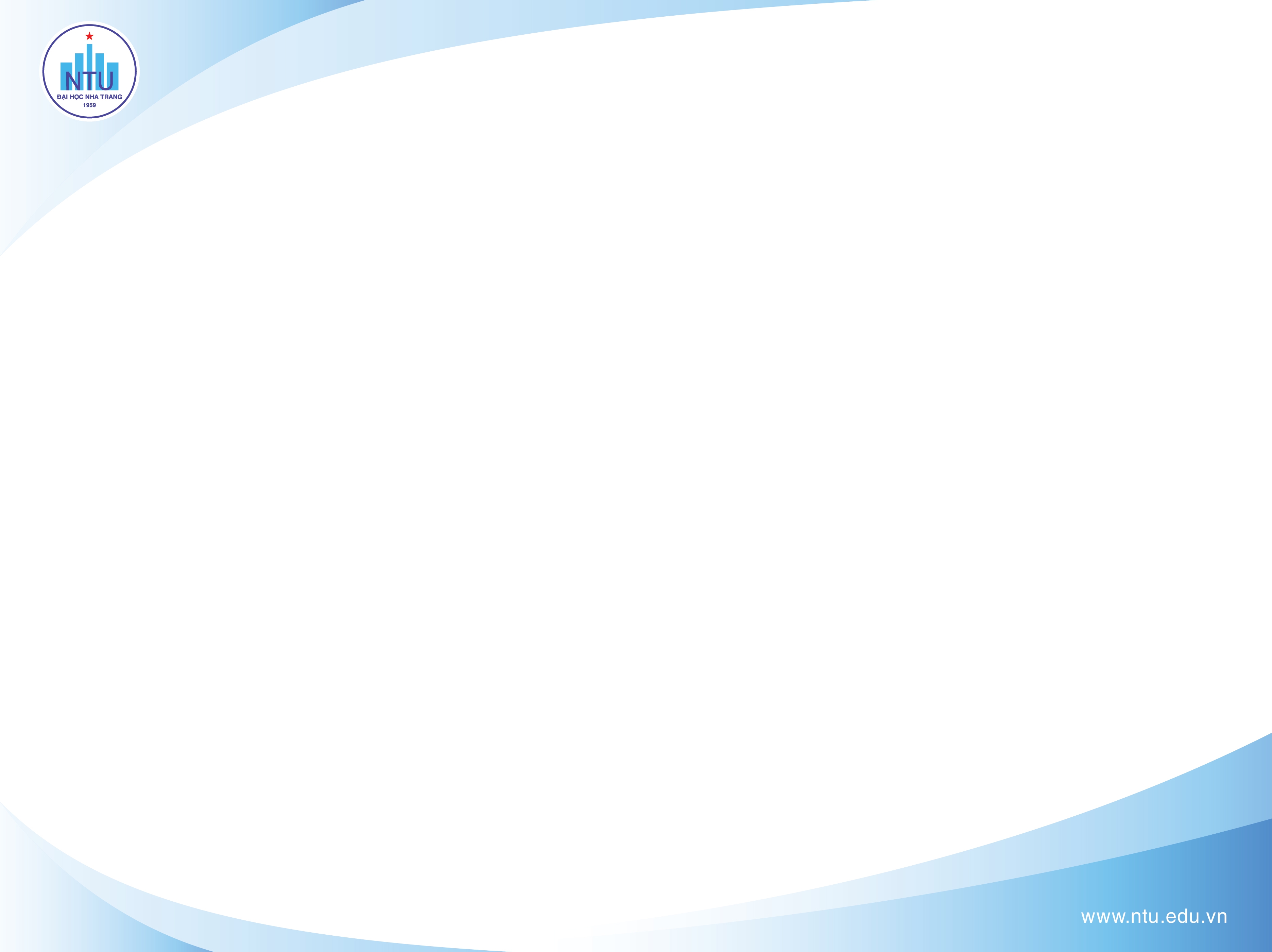 